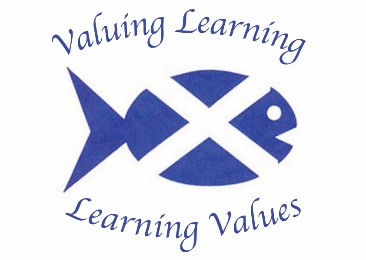 Headteacher: Mrs R WhithamDear ApplicantThank you for your interest in the post of KS2 Assistant Headteacher at Keighley St Andrew’s Church of England Primary School & Nursery. Please find enclosed a Job Description and a Personnel Specification for your information. Keighley St Andrew’s Church of England Primary School & Nursery is a two-form entry primary school and nursery (NOR.406) serving a predominantly  Pakistani heritage community.  Our School is one of the family of Church of England Schools in the Diocese of Bradford.Children at Keighley St. Andrew’s are happy, enthusiastic and well-behaved individuals who are rewarding to teach.  We aim to create an environment which gives children security, confidence, success and stability.  We have a strong and committed team of staff at Keighley St Andrew’s who provide a wealth of learning experiences within an exciting and stimulating environment. Such opportunities enable the children to acquire and develop the skills to consider and describe the world around them. We believe that all children should have access to all areas of the curriculum.  We are currently rated as a ‘Good’ school by Ofsted (November 2017) and SIAMs (Church school inspections February 2016).Here are some of the things which we are proud of:An outdoor learning curriculum – with archery, working farm visits, forest school;A Year 6 pupil WorkforceA commitment to developing oracy amongst our pupils (Voice Bradford partner school 2017)A commitment to new technologies –  Sets of i-pads for each Key Stage A dedicated CPD programme Lunchtime child play leader provisionAn active school council Residential visits for KS2 pupilsSchool choirSupport from specialist sports coachesExcellent partnership links with local schools ensuring that our children take part in fun, creative and sporting activities with children from other schoolsA curriculum which encourages experiential learning through: Visits to the theatre, visits from musicians, scientists, animals, local leaders – politicians and faith leadersKeighley St Andrew’s has an active and supportive governing body. We enjoy good relationships with our parents and value their support and contribution. The successful candidate will be well supported and will have many opportunities for personal and professional development. The closing date for applications is noon on Friday 20 April 2018.  Observations will take place in the week beginning 23 April 2018.  Assessment interviews/tasks will take place on 26/27 April 2018.Thank you again for your interest in this post, I look forward to receiving your application. Yours sincerelyMrs R WhithamHeadteacher